Personal Development Plan FORMPersonal Development Plan EXAMPLETo find out more go to our project website t4lent.eu or our Facebook page @t4lent.euEmployee InfoEmployee InfoEmployee InfoEmployee InfoName Department PositionReviewerMY CAREERWhat are my aspirations for my career in the next 1-2 years and 3-5 years?MY CAREERWhat are my aspirations for my career in the next 1-2 years and 3-5 years?MY DEVELOPMENTWhat are my strengths?MY DEVELOPMENTWhat are my strengths?Record short-and longer-term career aspirationsRecord short-and longer-term career aspirationsRecord top three strengthsRecord top three strengthsWhere was I at the start of this development journey?Where was I at the start of this development journey?What are my biggest development areas?What are my biggest development areas?Record description of role history in the organisationRecord description of role history in the organisationRecord three largest development areasRecord three largest development areasWhere am I now?Where am I now?What actions do I need to take?What actions do I need to take?Record current role and achievements to dateRecord current role and achievements to dateRecord actions to develop each areaRecord actions to develop each areaWhat learning opportunities will I commit to taking after today? Use the 70:20:10 model to identify opportunities in each area.What learning opportunities will I commit to taking after today? Use the 70:20:10 model to identify opportunities in each area.What learning opportunities will I commit to taking after today? Use the 70:20:10 model to identify opportunities in each area.What learning opportunities will I commit to taking after today? Use the 70:20:10 model to identify opportunities in each area.Record experience-based activitiesRecord feedback-based activitiesRecord feedback-based activitiesRecord formal learning-based activitiesEmployee InfoEmployee InfoEmployee InfoEmployee InfoName Julie AndrewsDepartment Human ResourcesPositionHR AssistantReviewerAnna KareninaMY CAREERWhat are my aspirations for my career in the next 1-2 years and 3-5 years?MY CAREERWhat are my aspirations for my career in the next 1-2 years and 3-5 years?MY DEVELOPMENTWhat are my strengths?MY DEVELOPMENTWhat are my strengths?In the first 2 years of my career I would like to become a solid, dependable HR Assistant with limited need for supervision.After 3-5 years I would like to development into an Assistant HR ManagerIn the first 2 years of my career I would like to become a solid, dependable HR Assistant with limited need for supervision.After 3-5 years I would like to development into an Assistant HR ManagerMy top 3 strengths are:I quickly build good working relationshipsI am a quick learnerI work well both independently and as part of a teamMy top 3 strengths are:I quickly build good working relationshipsI am a quick learnerI work well both independently and as part of a teamWhere was I at the start of this development journey?Where was I at the start of this development journey?What are my biggest development areas?What are my biggest development areas?I joined the organisation as a summer HR intern during my last year of university. Upon graduation from my BA in Human Resource Management I applied and got the role of HR Assistant.I joined the organisation as a summer HR intern during my last year of university. Upon graduation from my BA in Human Resource Management I applied and got the role of HR Assistant.I’m not fully familiar with employment law I have no experience with budgetsI am not very tech savvyI’m not fully familiar with employment law I have no experience with budgetsI am not very tech savvyWhere am I now?Where am I now?What actions do I need to take?What actions do I need to take?I have met all my colleagues and took time to get to know them personallyI completed my induction programme I have started reviewing some internal HR processes and making suggestions for simplificationI have met all my colleagues and took time to get to know them personallyI completed my induction programme I have started reviewing some internal HR processes and making suggestions for simplification1. Study / attend course on employment law2. Ask my manager if I can start being exposed to HR budgeting procedures3. Use all the available IT systems available to me and ask for assistance where needed1. Study / attend course on employment law2. Ask my manager if I can start being exposed to HR budgeting procedures3. Use all the available IT systems available to me and ask for assistance where neededWhat learning opportunities will I commit to taking after today? Use the 70:20:10 model to identify opportunities in each area.What learning opportunities will I commit to taking after today? Use the 70:20:10 model to identify opportunities in each area.What learning opportunities will I commit to taking after today? Use the 70:20:10 model to identify opportunities in each area.What learning opportunities will I commit to taking after today? Use the 70:20:10 model to identify opportunities in each area.Use our HR Information system on a daily basis to learn its functionalities wellShadow my line manager to learn more about HR in practiceAttend team and organisational meetings to better understand the businessUse my Employment Law seminar notes to review and update our HR policies to be legally compliant1. Ask for anonymous feedback from colleagues whom I provide a service to2. Ask feedback from my line manager during our regular 1-2-1s on my progress1. Ask for anonymous feedback from colleagues whom I provide a service to2. Ask feedback from my line manager during our regular 1-2-1s on my progressAttend the initial PeopleHR formal training to become our HR Information System’s Super UserUse the PeopleHR online tutorials to further familiarize myself with the systemAttend a seminar on Employment Law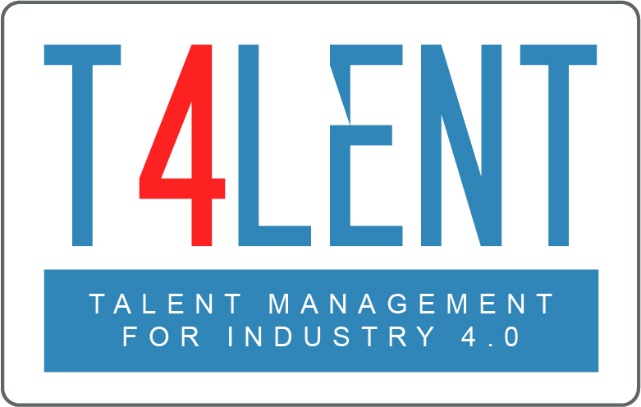 